产品介绍：全面支持符合EPCglobal UHF Class 1 Gen 2 / ISO 18000-6C/6B标准的电子标签；工作频率860-868MHZ，902-928MHZ(可按不同的国家或地区要求调整)； 支持RS232、RS485、TCP/IP或无线通讯; RF输出功率可调，距离可控制在10m-20m任意设定；支持主动方式、命令方式、触发方式等多种工作模式；读卡蜂鸣和LED状态指示；支持通过通讯接口进行固件的在线升级；外形采用工业设计，坚固耐用，符合恶劣的环境使用; 底盖设计安装支架，方便各种环境布置读写器安装。产品参数：12dBi一体式远距离读写器VI-88TF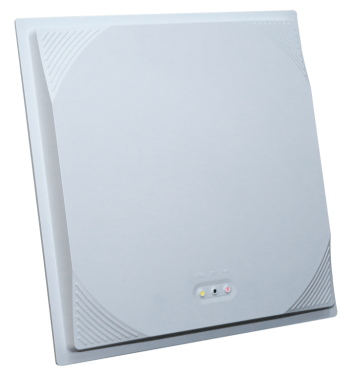 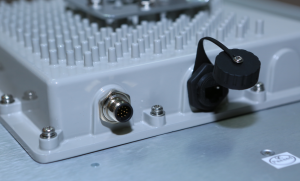 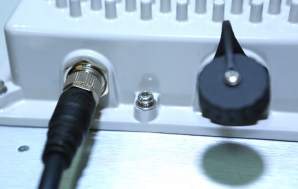 产品型号VI-88TF基于自主研发分离器件射频电路的高性价比一体机VI-88TR(可选）基于英频杰Indy R2000模块VM-64，出色稳定性和强劲的多标签远距离识别性能VI-88TA(可选）基于英频杰Indy R2000模块VM-64+安卓系统，稳定硬件性能与强大安卓操作系统VI-88TS(可选）基于韩国PR9200模块VM-5S，出色稳定性和远距离识别性能性  能  指  标性  能  指  标频率范围860Mhz – 960Mhz（随国家或地区不同可以调整）工作区域支持US, Canada and other regions following U.S. FCC Europe and other regions following ETSI EN 302 208 with & without LBT regulationsMainland China、Japan规Korea、Malaysia、Taiwan调频方式广谱调频（FHSS）或定频，可软件设置射频输出20-30dBm可调；50欧负载天线数量1个标准接口RS232、RS485、TCP/IP,或无线通讯通信速率速率9600～115200bps，可靠的固件升级可扩展的升级机制通用输入/输出（GPIO）光电隔离1路输入，1路输出；应用软件接口提供API开发包及应用例程工作状态显示方式LED指示灯、蜂鸣器读取距离距离可控制在10米-20米任意设定（和标签性能有关）空中接口协议EPCglobal UHF Class 1 Gen 2 / ISO 18000-6C/ ISO18000-6B最大接收灵敏度-80 dBm; 最大返回损耗: 10 Dbm机  械  电  气  性  能机  械  电  气  性  能天线尺寸450（长）×450（宽）×40（高）mm背腔尺寸180（长）×180（宽）×31（高）mm(内)极化方式右旋圆极化天线增益 (dBi)12半功率波瓣宽度 (°)水平面:35垂直面:35前后比 (dB)≥20输入阻抗 (Ω)50天线重量 (kg)约4极限风速(m/s)60外壳材质防紫外线抗衰老材质ABS+PP 电源工作电压适应124V湿度5% to 95%, 非凝结防护等级IEC IP67工作温度-20 ºC to +60  ºC存储温度-20°C to 85°C连接器形式圆形防水M10针插座合规性认证FCC认证、CE认证安装支架方式镀锌铁支架，读取角度可调节,MK004 L型钢夹码抱杆直径 (mm)35～50典型方向图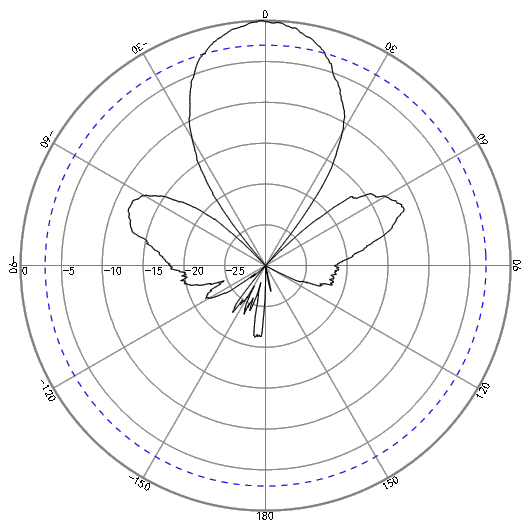 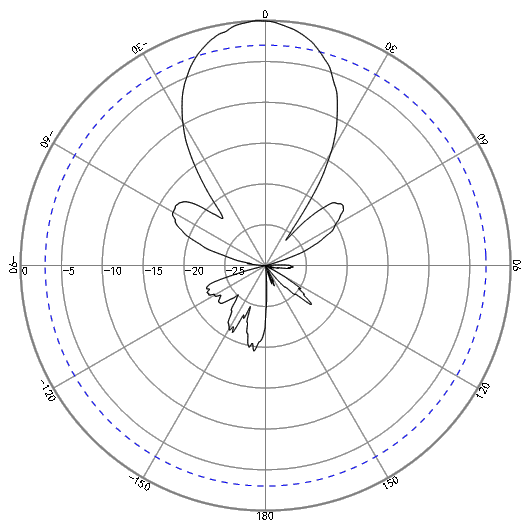             H面                                     E面